別紙1宇都宮大学地域デザイン科学部長表彰申請書＜申請要領＞・各項目にもれなく記入すること。・賞の名称…「表彰状」「敢闘賞」等適切な名称を記入する。・表彰対象者…表彰する組織，団体または個人の名称を記入する。表彰制度の価値を損なわなければ，それぞれを組み合わせても差し支えない。・表彰状（案）を添付すること。・活動内容または成果がわかる資料を添付すること。申請日令和　　　年　　　月　　　日申請者所属地域デザイン科学部　　　　　　　　　　　　　　　　　　　申請者の職名・氏名表彰対象となる取り組み内容賞の名称表彰対象者表彰に対応するSDGsの目標（該当に○）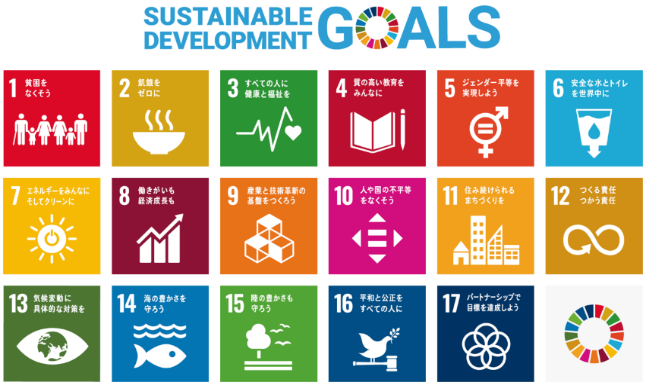 表彰文の内容本表彰制度を活用することで期待される効果